Publicado en Asturias el 27/02/2017 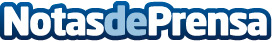 Practicar el barranquismoEl barranquismo se trata de una actividad deportiva que por requisito deben haber experimentado todos aquellos que se autodenominan viajeros aventurerosDatos de contacto:Anuubis SolutionsRedacción y publicación.966 312 249Nota de prensa publicada en: https://www.notasdeprensa.es/practicar-el-barranquismo_1 Categorias: Viaje Entretenimiento Turismo Otros deportes http://www.notasdeprensa.es